ПРОГРАММАМодуль 1 История развития и нормативно-правовые основы управления образовательным учреждением – 34 часа.1.1. Нормативные основы управления образовательным учреждением.1.2. Профессиональный стандарт педагога.Модуль 2. Особенности образовательного маркетинга и финансово-экономические основы управления образовательным учреждением – 38 часов.2.1. Сущность образовательного маркетинга.2.2. Особенности маркетингового анализа образовательной среды.Модуль 3. Основы управления образовательными системами и учреждениями – 38 часов.3.1. Особенности профессиональной деятельности руководителя образовательного учреждения.3.2. Организация управленческой деятельности руководителя образовательной организацией.Модуль 4. Сущность и особенности управления персоналом в образовании –44 часа.4.1. Организационные структуры в системах образования.4.2. Управление ресурсами образования4.3. Управление персоналом в образовательном учреждении4.4. Стратегии управления персоналом в образовательном учрежденииМодуль 5. Информационные технологии в управлении образованием – 38 часов.5.1. Роль информационных технологий в управлении образованием5.2. Подготовка кадров в процессе внедрения информационных технологий5.3. Программные средства для управления образованием5.4. Преимущества использования ИКТ в управлении образованиемМодуль 6. Деловой этикет и делопроизводство в системе образования – 40 часов.6.1. Педагогическая этика.6.2. Документооборот в образовательной организации.6.3. Аттестация педагогов в 2017 году на соответствие занимаемой должности.Модуль 7. Управление и оценка качества образовательного процесса – 24 часа.7.1. Особенности управления образованием в условиях реформ.7.2. Проблемы качества образовательного процесса.7.3. Проектирование содержания образования в системе повышения квалификации менеджеров образования.8. Итоговая аттестация – 4 часа. Экзамен (тестирование) и/или защита итоговой работы – 4 часа.Стоимость обучения – 8900 руб.**Слушателям предоставляется скидка при обучении 5 человек от одной организации.Для государственных (муниципальных) учреждений возможно обучение по гарантийному письму, без предоплаты.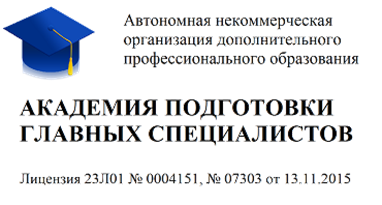 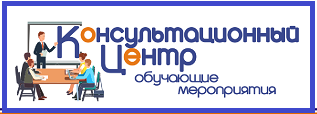 Дистанционные курсы повышения квалификации по программе дополнительного профессионального образования«Менеджмент в образовании»260 ак.часовПрограмма курсов предназначена для руководителей дошкольных образовательных и общеобразовательных учреждений, руководителей органов управления образованием субъектов РФ и местных (муниципальных) органов управления образованием; лиц, желающих овладеть новой квалификацией, дающей право на профессиональную деятельность в сфере управления образованием.После завершения обучения специалист получает диплом установленного образца.Мы находимся по адресу:г.Смоленск, ул. Коммунистическая, 6Учебный центр компании “Выбор”Регистрация на курсы:Тел.: (4812) 701-202; сот.60-67-27; Эл.почта: umc@icvibor.ruСайт: http://icvibor.ru/rent/